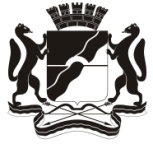 СОВЕТ ДЕПУТАТОВ ГОРОДА НОВОСИБИРСКАПОСТОЯННО ДЕЙСТВУЮЩАЯ СПЕЦИАЛЬНАЯ КОМИССИЯ ПО РЕГЛАМЕНТУРЕШЕНИЕг. НовосибирскВ связи отзывом 12.02.2024 депутатом Совета депутатов города Новосибирска Украинцевым И. С. предложения о внесении изменений в пункты 2 и 6 статьи 25 Регламента Совета депутатов города Новосибирска, принятого решением городского Совета Новосибирска от 25.10.2005 № 118, комиссия РЕШИЛА:отменить решение постоянно действующей специальной комиссии Совета депутатов города Новосибирска по Регламенту от 06.02.2024 № 21 «О проекте решения Совета депутатов города Новосибирска «О внесении изменений в пункты 2, 6 статьи 25 Регламента Совета депутатов города Новосибирска, принятого решением городского Совета Новосибирска от 25.10.2005 № 118».Председатель комиссии		                    			                Е. Н. Козловская   от 14.02.2024 № 22                                                           Об отмене решения постоянно действующей специальной комиссии Совета депутатов города Новосибирска по Регламенту от 06.02.2024 № 21 «О проекте решения Совета депутатов города Новосибирска «О внесении изменений в пункты 2, 6 статьи 25 Регламента Совета депутатов города Новосибирска, принятого решением городского Совета Новосибирска от 25.10.2005 № 118»